           INWENTARYZACJA     ZDJĘCIOWA     ETAPU  I                                   TRZCIANO  - LASKOWICE   KM  0+000 – 0+521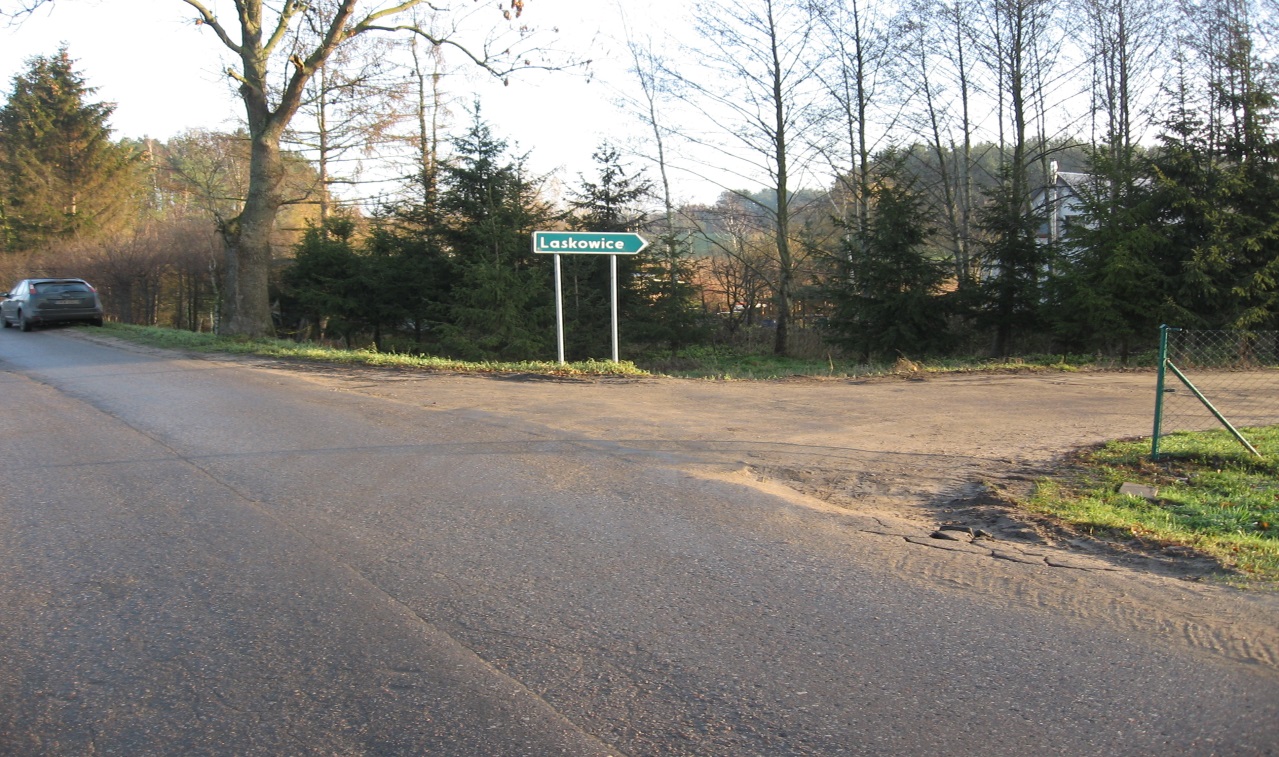 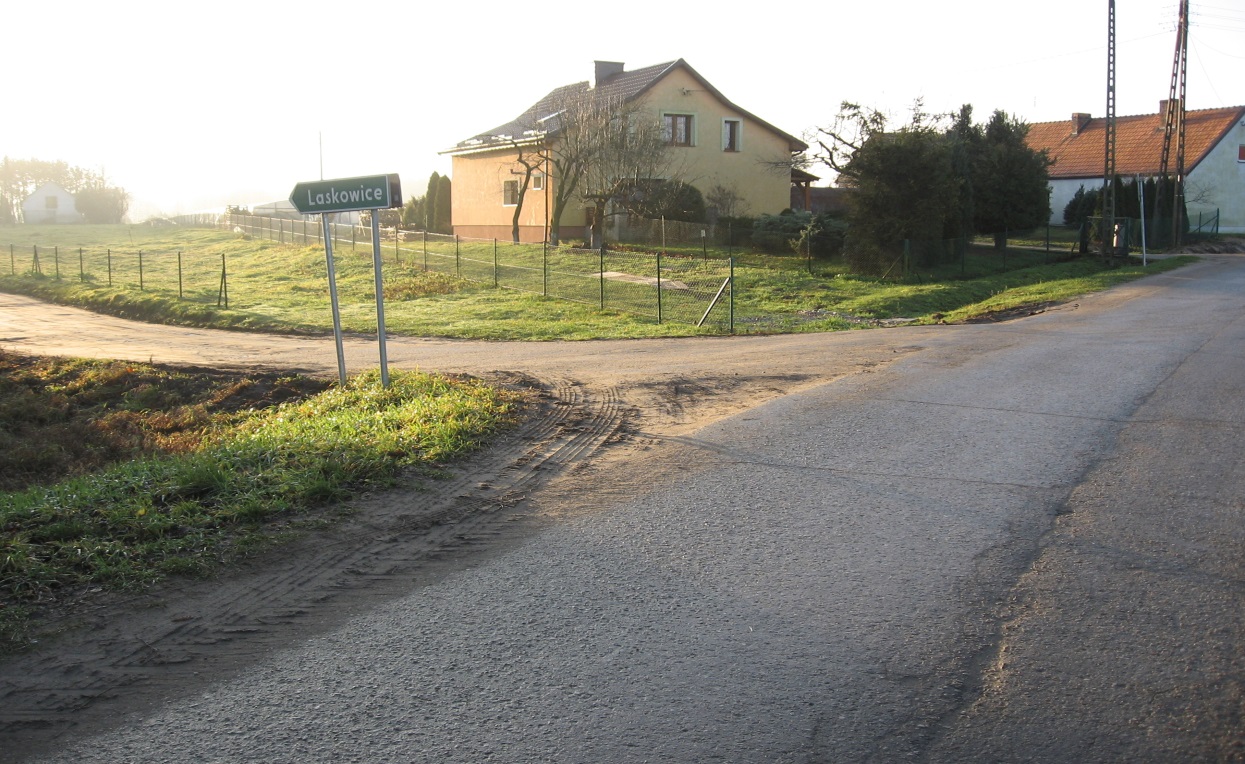 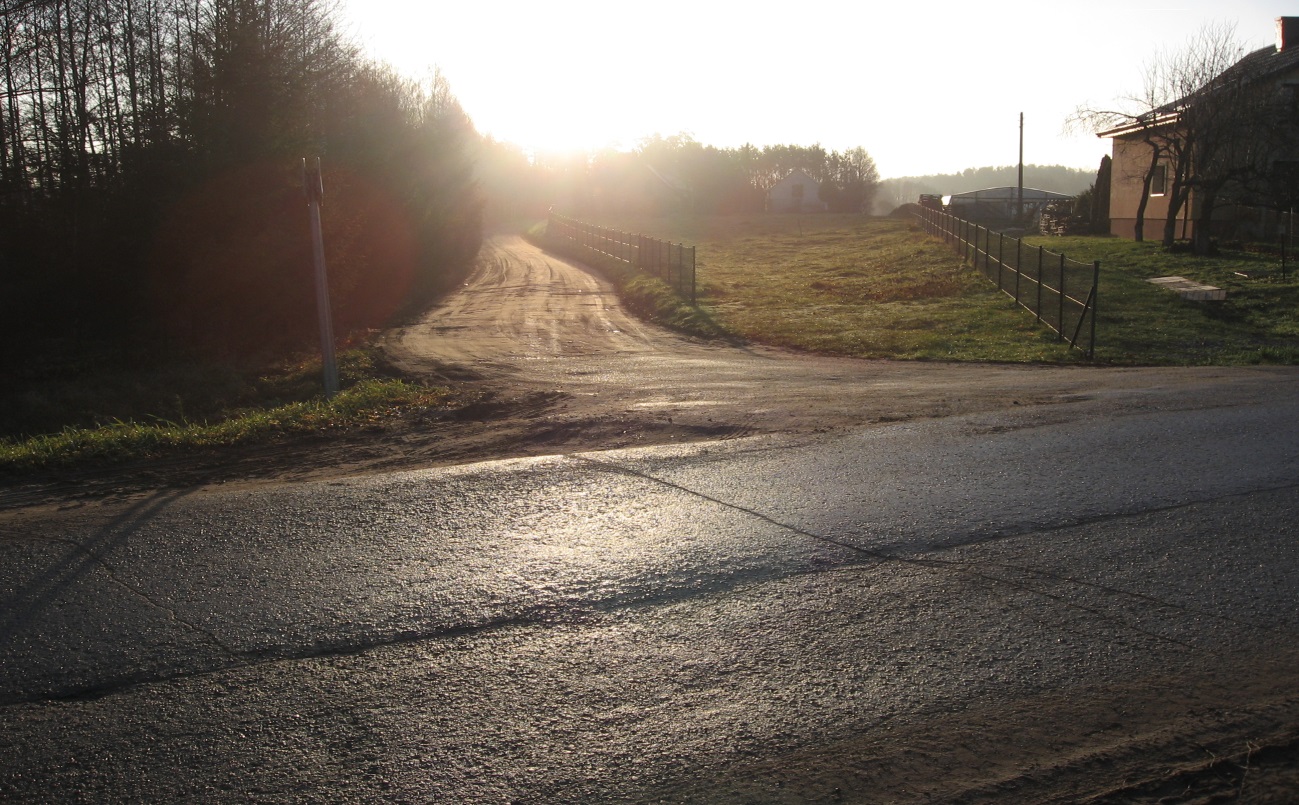 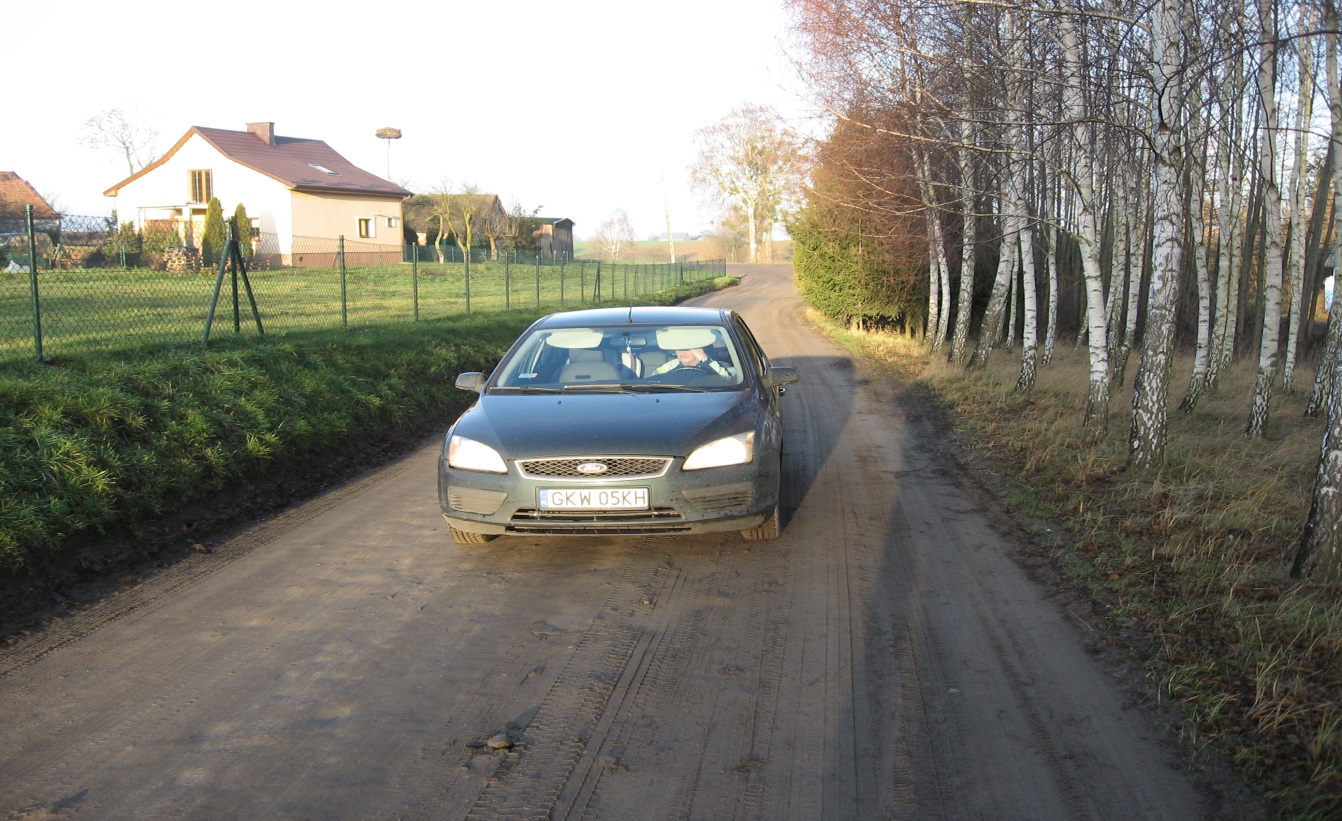 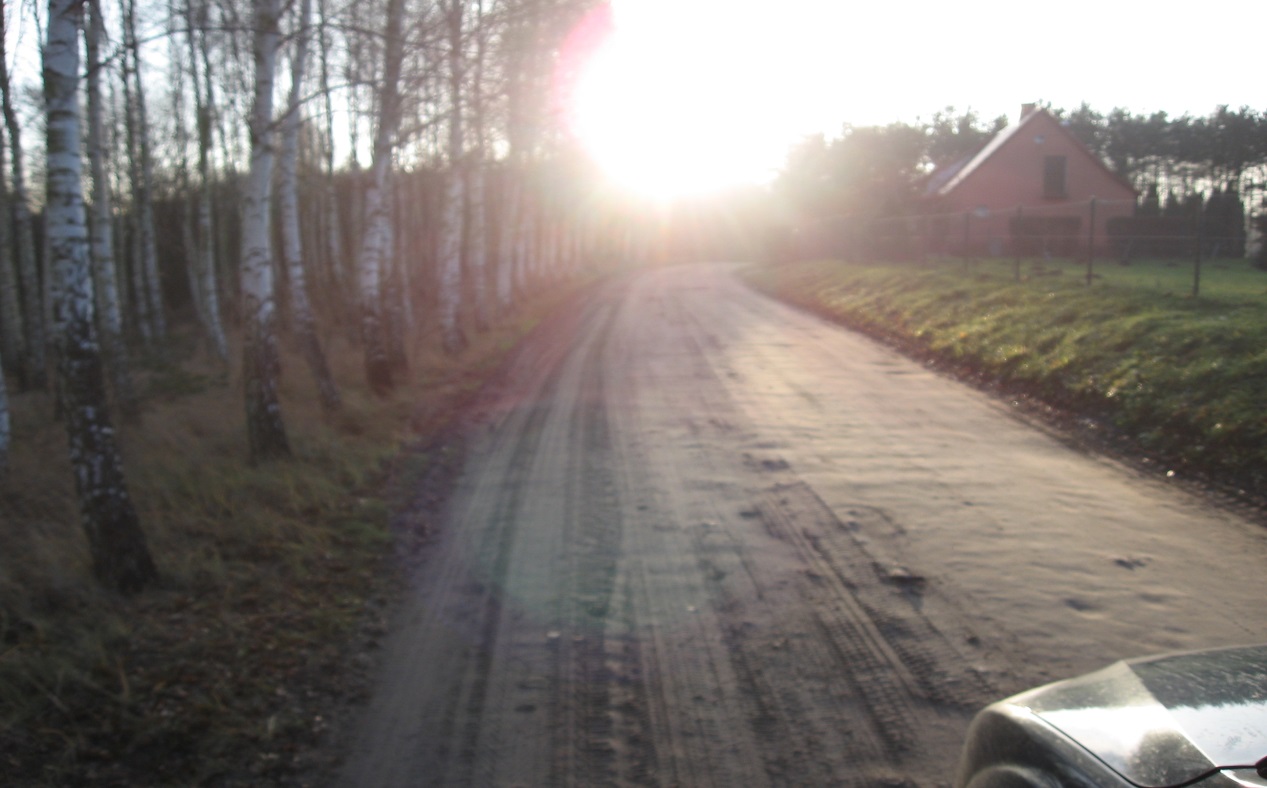 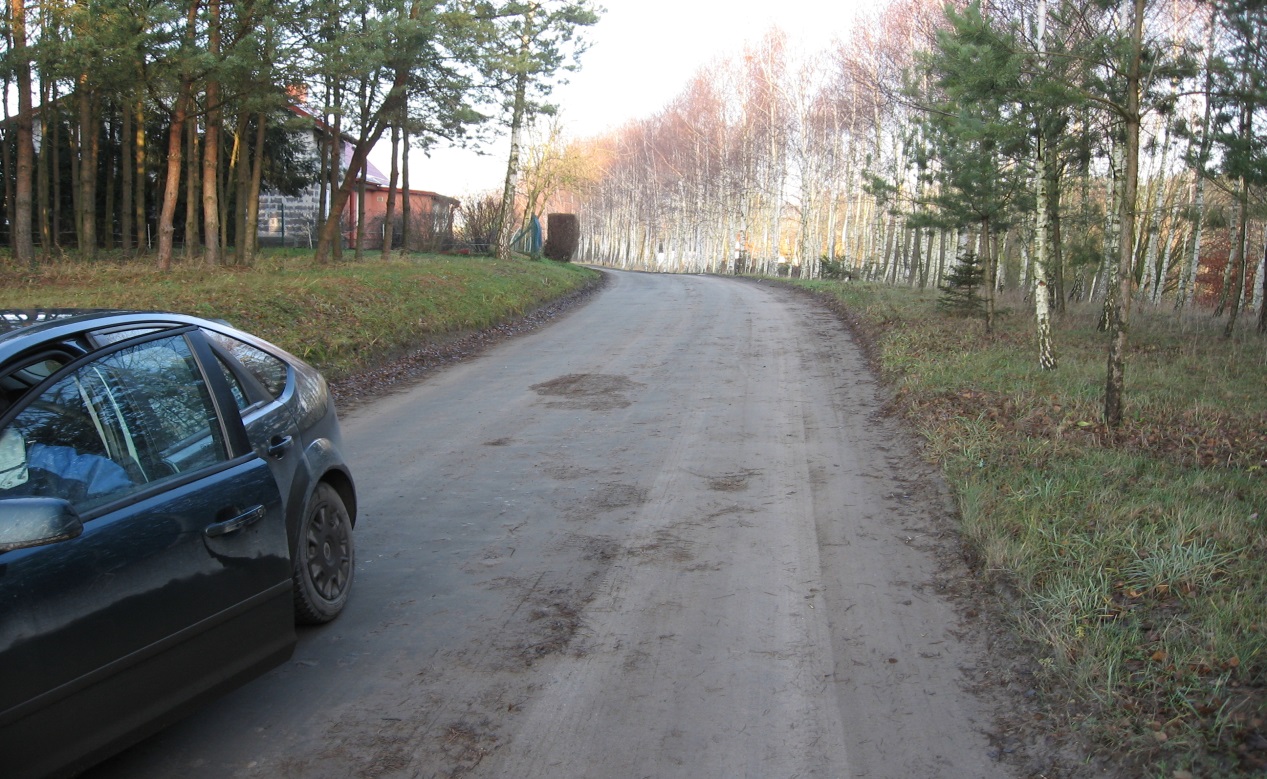 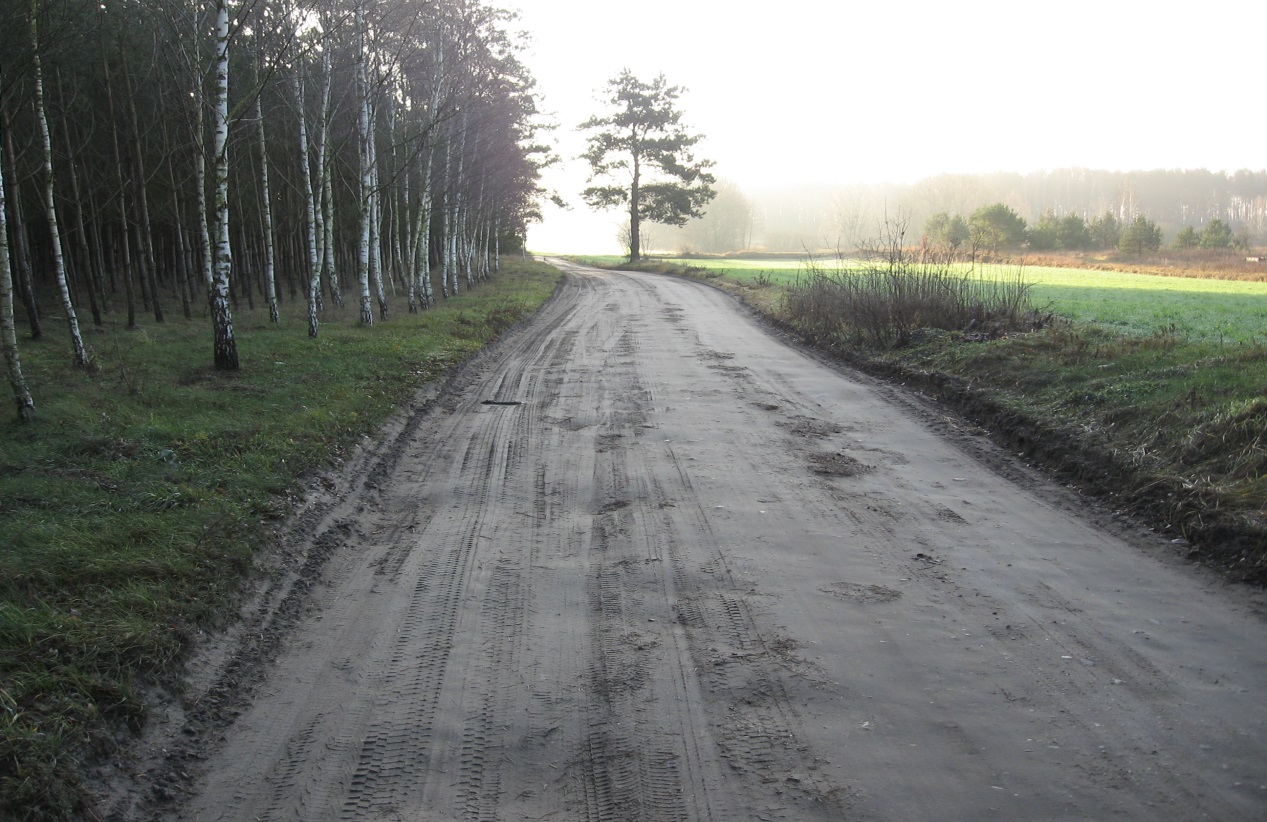 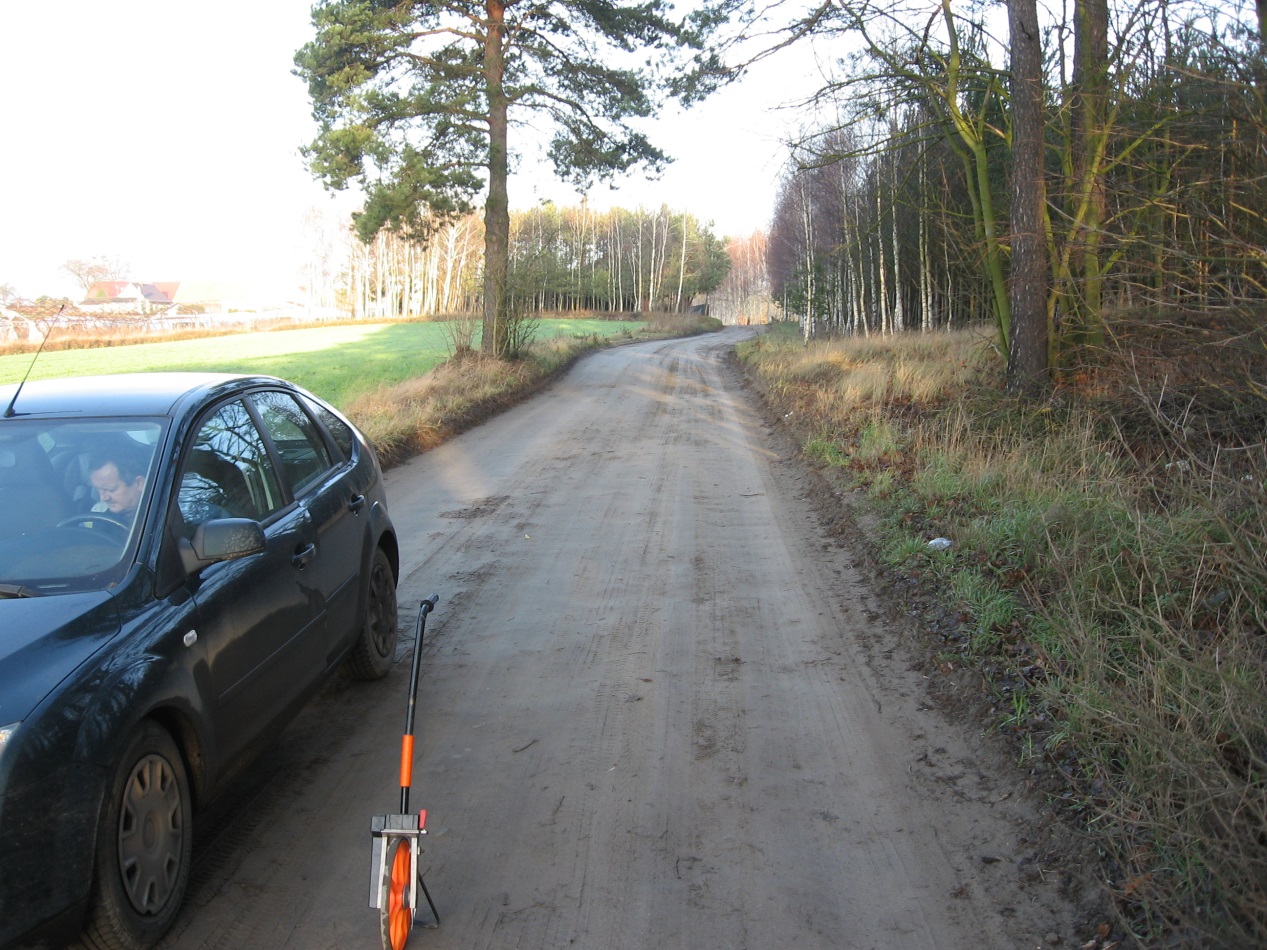 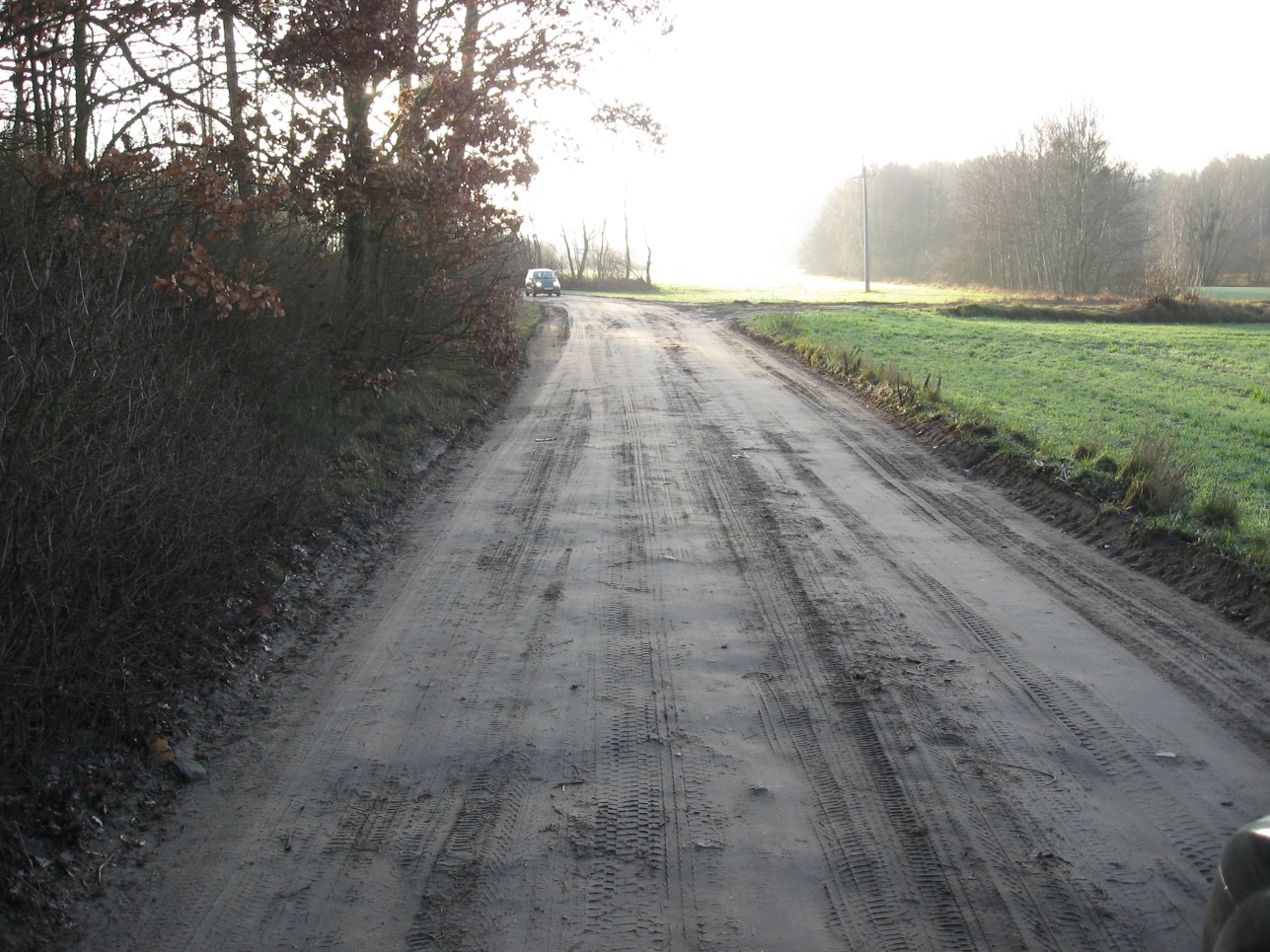 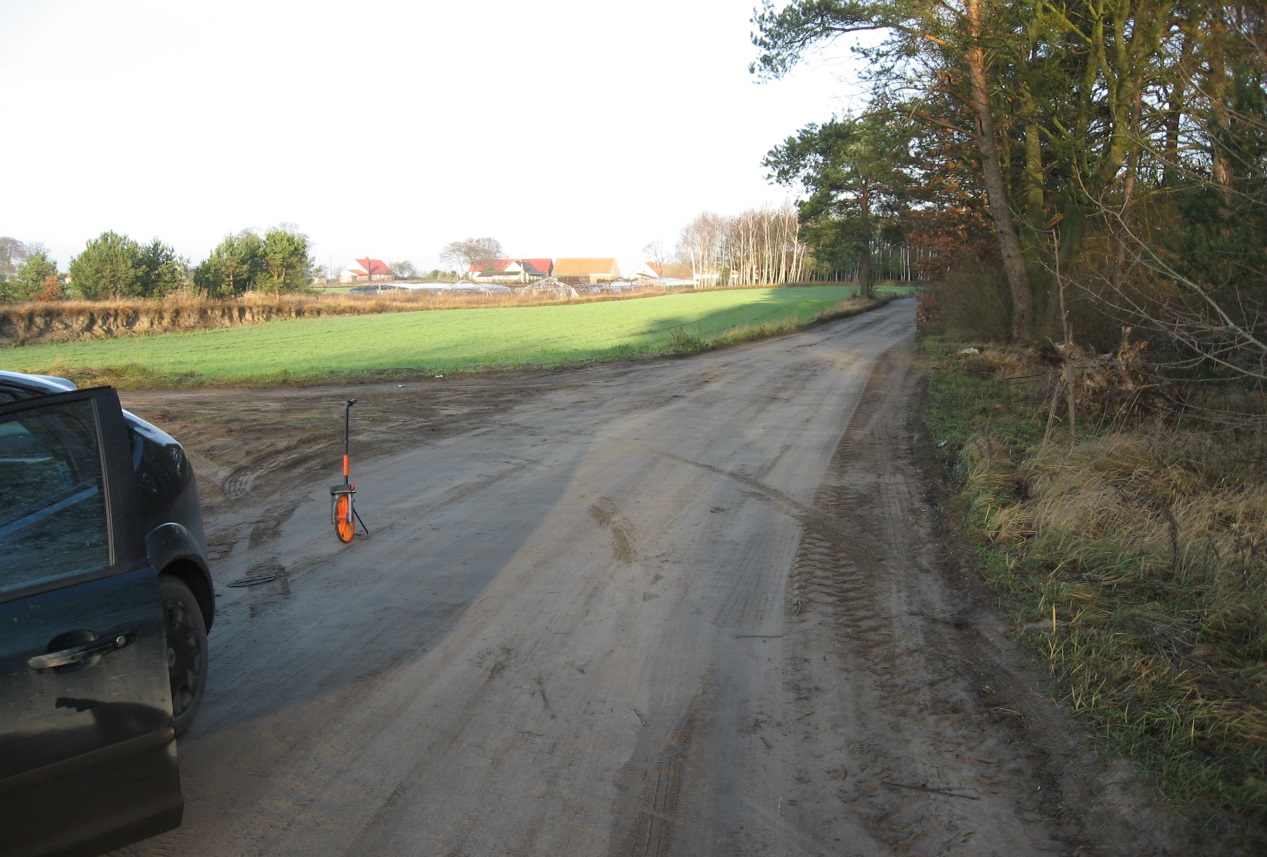 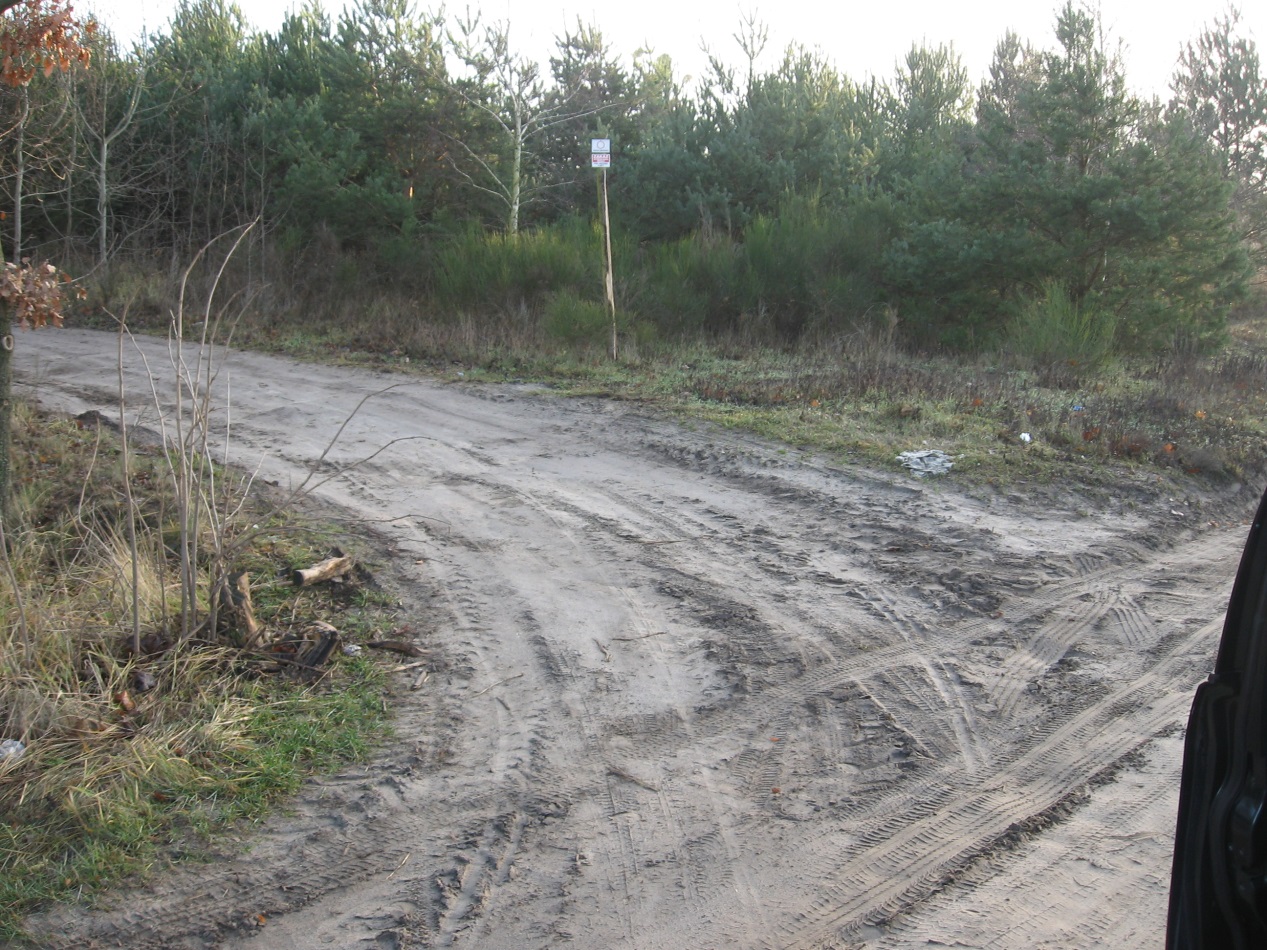 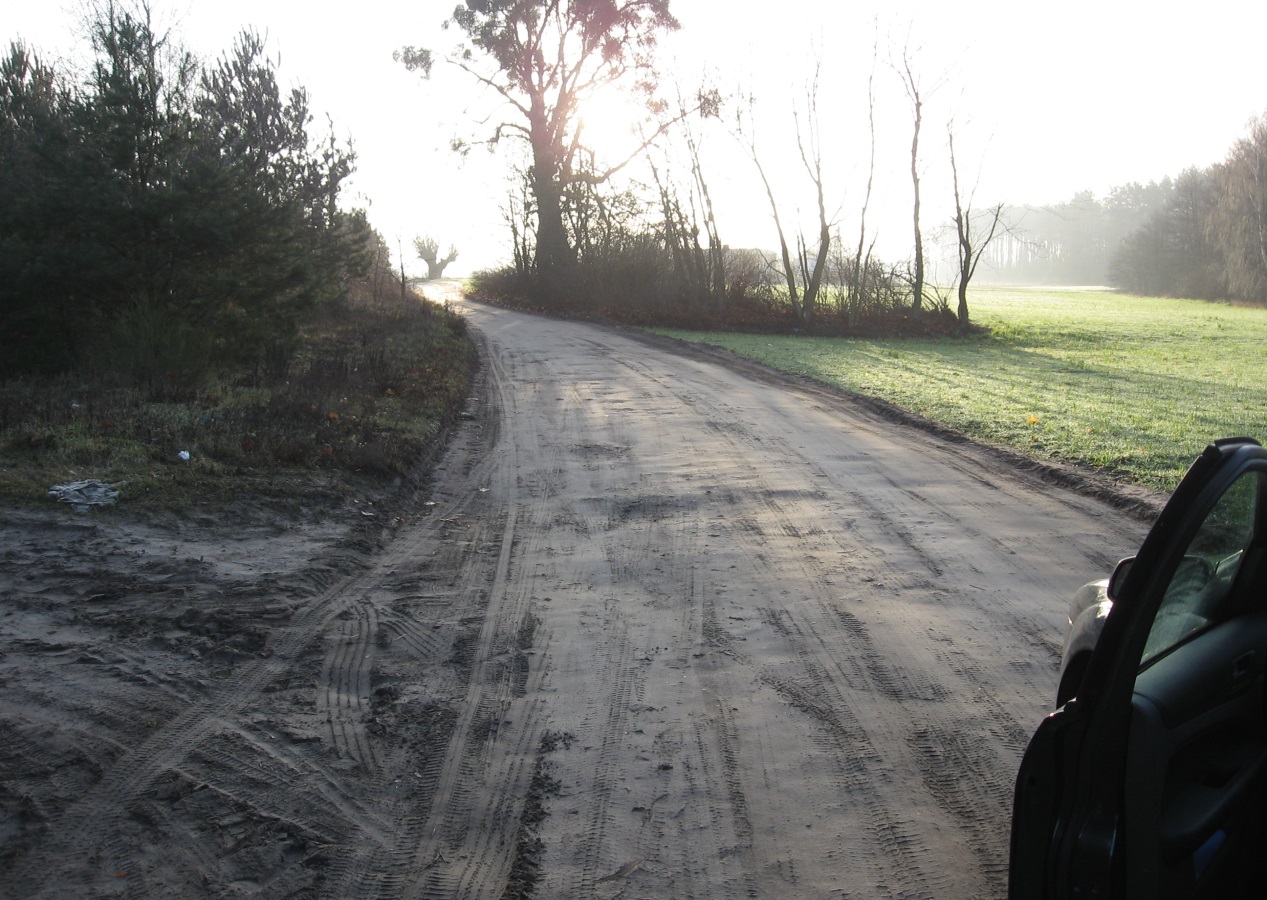 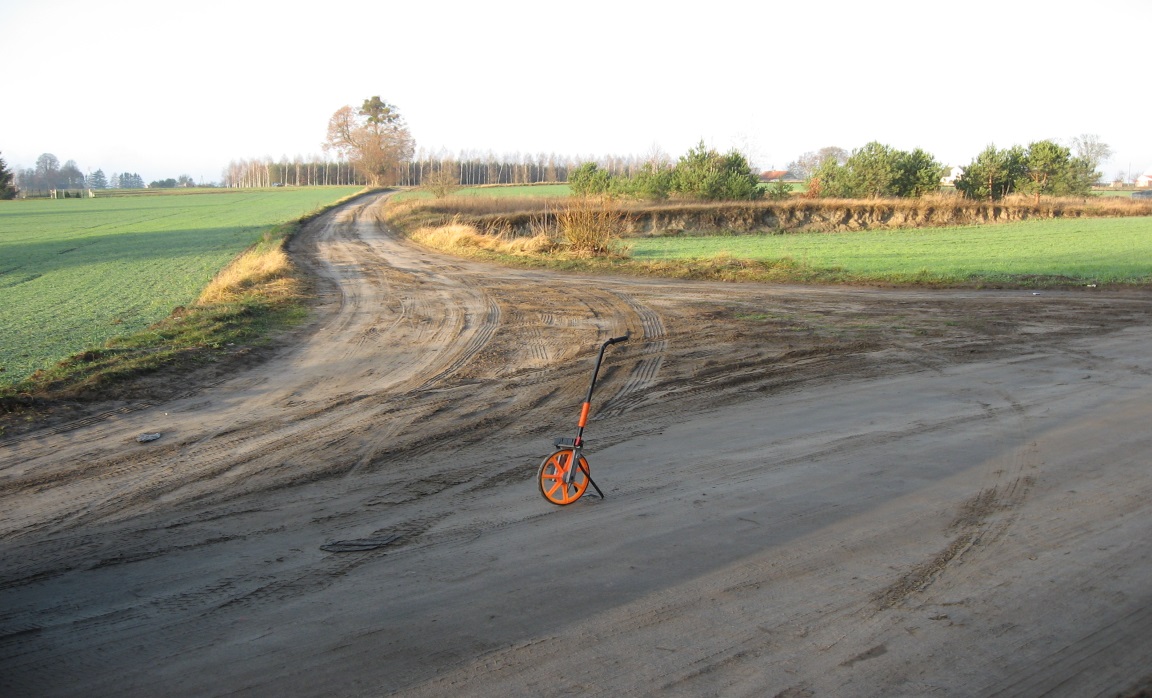 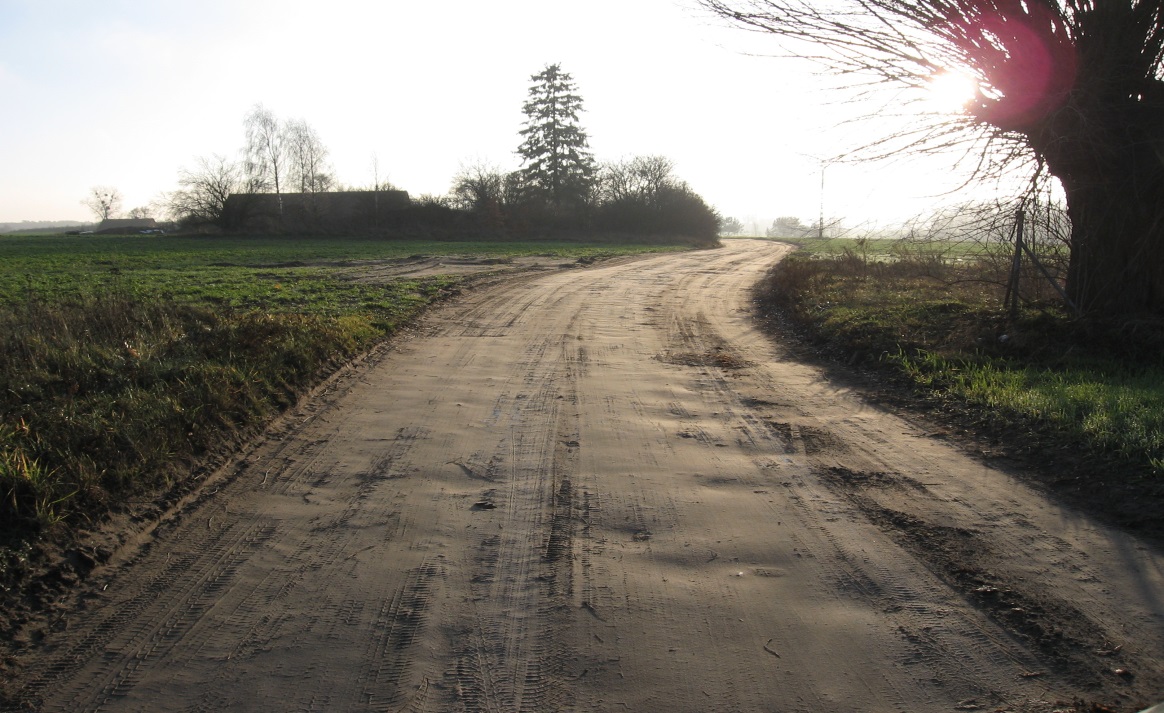 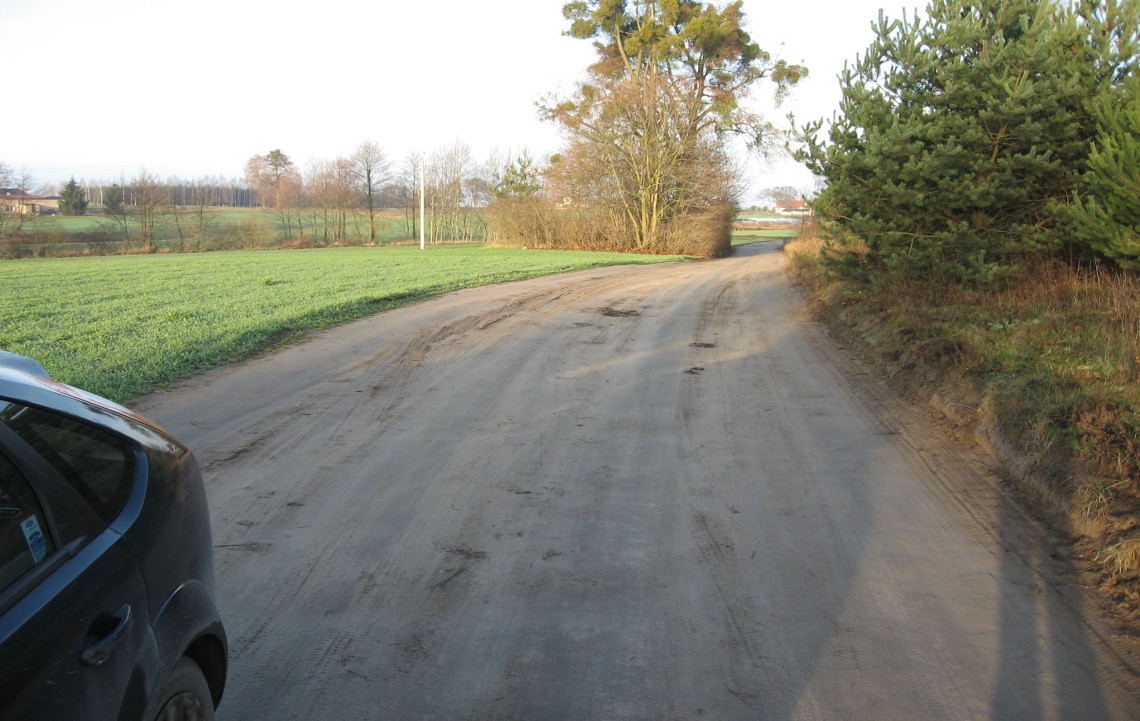 